Hlasování o návrhu podmínek dotačních programů pro oblast národnostních menšin – Program podpory aktivit národnostních menšin na území hl. m. Prahy pro rok 2024 a integrace cizinců – Program Podpory aktivit integrace cizinců na území hl. m. Prahy pro rok 2024.Hlasování procedurou per rollam ve věci schválení návrhu podmínek dotačního programu pro oblast národnostních menšin a dále pro oblast integrace cizinců pro rok 2024 probíhalo ve dnech 9.8.2023 – 23.8.2023.Podmínky dotačního programu pro oblast národnostních menšin byly již projednány v rámci Výboru pro národnostní menšiny ZHMP, který usnesením č. U-VNM-0011 doporučil předložit návrh k projednání Komisi Rady HMP pro udělování grantů v oblasti národnostních menšin a integrace cizinců (dále jen „komise“) a následně k projednání Radě HMP .Návrh podmínek obou dotačních programů vychází z předchozích doporučení a práce komise, kdy bylo východiskem vyhodnocování/evaluace uvedených dotačních titulů. Návrh podmínek byl zaslán všem členům komise pro možné připomínkování společně s informací k aktualizaci a popisem zásadních změn oproti roku letošnímu. Změny v návrzích podmínek obou dotačních programů vychází z doporučení odboru legislativy MHMP LEG MHMP). V rámci obou dotačních programů je i nadále zohledněna možnost podpory pro uprchlíky z Ukrajiny. V rámci programu podpory aktivit národnostních menšin je tak podobně jako pro rok 2023 umožněno, aby žadatelé v rámci svých projektů realizovali i projekty propojující aktivity těchto organizací spojené se zapojením a prací s ukrajinskými uprchlíky (str. 3 podmínek pro oblast národnostních menšin ). V Programu podpory aktivit v oblasti integrace cizinců byl obsah v rámci typů podporovaných aktivit rovněž aktualizován s ohledem na potřeby spojené s podporou uprchlíků i s ohledem na aktuálně platnou Koncepci HMP pro oblast integrace cizinců 2022-2027. V programu integrace cizinců je dále s ohledem na zásadní zvýšení počtu cizinců na území HMP v důsledku uprchlické situace navrženo zvýšení objemu finančních prostředků alokovaných na financování programu ze 4 milionů Kč na 20 milionů Kč. Navržené navýšení je dáno i z toho důvodu, že pro oblast integrace cizinců neočekáváme pro rok 2024 pokračování finanční podpory ze strany Dětského fondu OSN (UNICEF), díky čemuž bylo možné pro rok 2023 vypsat speciální dotační program. Konečná finanční alokace pro program podpory integrace cizinců se bude samozřejmě odvíjet od schváleného rozpočtu HMP pro rok 2024.Navýšení finančních prostředků na uvedený dotační titul bylo doporučeno také Komisi RHMP pro oblast integrace cizinců.Na základě jednání s LEG MHMP bude financování chodu Integračního centra Praha o.p.s. a Domu národnostních menšin o.p.s. shodně jako v předchozích letech zajištěno mimo dotační programy – tj. bude řešeno formou individuálních dotací (s ohledem na zajištění nezbytně nutného bazálního chodu organizací).Členové komise byli 9.8.2023 požádáni o hlasování procedurou per rollam, zda souhlasí s předloženým návrhem podmínek dotačních programů pro oblast národnostních menšin a dále pro oblast integrace cizinců pro rok 2024, aby bylo možné jejich předložení Radě HMP pro možnost projednání.Usnesení v rámci hlasování procedurou per rollam:Komise Rady HMP pro udělování grantů v oblasti národnostních menšin a integrace cizinců schvaluje předložené podmínky dotačních programů pro oblast národnostních menšin a integrace cizinců („Program podpory aktivit národnostních menšin na území hl. m. Prahy pro rok 2024“ a „Program podpory aktivit integrace cizinců na území hl. m. Prahy pro rok 2024“) a doporučuje je postoupit k projednání Radě HMP.Hlasování: 11 členů komise pro, proti 0 členů, zdržel se 0 členů.Na základě schválení výše uvedeného usnesení byl komisí doporučen návrh podmínek dotačních programů (národnostní menšiny a integrace cizinců) pro rok 2024 v předloženém znění a současně bude na základě doporučení komise ze strany oddělení národnostních menšin a cizinců MHMP připraven materiál pro možnost projednání podmínek obou dotačních programů Radou HMP. Poznámka :Podmínky obou výše uvedených dotačních programů pro rok 2024 budou ještě upraveny v souladu se vznesenými doporučeními /zejména odboru LEG MHMP a ROZ MHMP) v rámci připomínkového řízení před předložením materiálu Radě HMP.S ohledem na posun termínu v další administraci obou dotačních řízení (připomínkování a hlasování, dále na to navazující připomínkování materiálu v rámci MHMP před předložením k projednání v Radě HMP), došlo k aktualizaci termínu lhůty pro podání žádostí, aby bylo možné dodržet potřebné stanovené lhůty pro zveřejnění podmínek.Schválil: Mgr. Jiří Knitl -   předseda komiseZpracovala: Ilona Fiedlerová -   tajemnice komisePřílohy :Znění návrhu podmínek „Programu podpory aktivit národnostních menšin na území hl. m. Prahy pro rok 2024“ o němž bylo hlasováno.Znění návrhu podmínek „Programu podpory aktivit integrace cizinců na území hl. m. Prahy pro rok 2024“ o němž bylo hlasováno.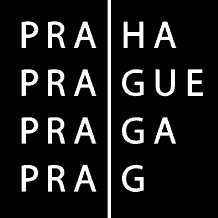 HLAVNÍ MĚSTO PRAHAMAGISTRÁT HLAVNÍHO MĚSTA PRAHYHLAVNÍ MĚSTO PRAHAMAGISTRÁT HLAVNÍHO MĚSTA PRAHYHLAVNÍ MĚSTO PRAHAMAGISTRÁT HLAVNÍHO MĚSTA PRAHYZápis z jednáníZápis z jednáníZápis z jednáníProKomisi Rady HMP pro udělování grantů v oblasti národnostních menšin a integrace cizinců Komisi Rady HMP pro udělování grantů v oblasti národnostních menšin a integrace cizinců Komisi Rady HMP pro udělování grantů v oblasti národnostních menšin a integrace cizinců Komisi Rady HMP pro udělování grantů v oblasti národnostních menšin a integrace cizinců Komisi Rady HMP pro udělování grantů v oblasti národnostních menšin a integrace cizinců Komisi Rady HMP pro udělování grantů v oblasti národnostních menšin a integrace cizinců Komisi Rady HMP pro udělování grantů v oblasti národnostních menšin a integrace cizinců Komisi Rady HMP pro udělování grantů v oblasti národnostních menšin a integrace cizinců HlasovaliMgr. Jiří Knitl – předseda komise, Mgr. Zuzana Freitas Lopesová, MgA. Jiří Sulženko, Ph.D., Mgr. Jan Kepka, RNDr. Milan Pospíšil, PhDr. Václav Appl, Ing. Inga Petryčka, MBA, Mgr. Denisa Černohousová, PhDr. Jana Gombárová, Ph.D., Věra Dvořáková, Mgr. Geti Mubeenová Mgr. Jiří Knitl – předseda komise, Mgr. Zuzana Freitas Lopesová, MgA. Jiří Sulženko, Ph.D., Mgr. Jan Kepka, RNDr. Milan Pospíšil, PhDr. Václav Appl, Ing. Inga Petryčka, MBA, Mgr. Denisa Černohousová, PhDr. Jana Gombárová, Ph.D., Věra Dvořáková, Mgr. Geti Mubeenová Mgr. Jiří Knitl – předseda komise, Mgr. Zuzana Freitas Lopesová, MgA. Jiří Sulženko, Ph.D., Mgr. Jan Kepka, RNDr. Milan Pospíšil, PhDr. Václav Appl, Ing. Inga Petryčka, MBA, Mgr. Denisa Černohousová, PhDr. Jana Gombárová, Ph.D., Věra Dvořáková, Mgr. Geti Mubeenová Mgr. Jiří Knitl – předseda komise, Mgr. Zuzana Freitas Lopesová, MgA. Jiří Sulženko, Ph.D., Mgr. Jan Kepka, RNDr. Milan Pospíšil, PhDr. Václav Appl, Ing. Inga Petryčka, MBA, Mgr. Denisa Černohousová, PhDr. Jana Gombárová, Ph.D., Věra Dvořáková, Mgr. Geti Mubeenová Mgr. Jiří Knitl – předseda komise, Mgr. Zuzana Freitas Lopesová, MgA. Jiří Sulženko, Ph.D., Mgr. Jan Kepka, RNDr. Milan Pospíšil, PhDr. Václav Appl, Ing. Inga Petryčka, MBA, Mgr. Denisa Černohousová, PhDr. Jana Gombárová, Ph.D., Věra Dvořáková, Mgr. Geti Mubeenová Mgr. Jiří Knitl – předseda komise, Mgr. Zuzana Freitas Lopesová, MgA. Jiří Sulženko, Ph.D., Mgr. Jan Kepka, RNDr. Milan Pospíšil, PhDr. Václav Appl, Ing. Inga Petryčka, MBA, Mgr. Denisa Černohousová, PhDr. Jana Gombárová, Ph.D., Věra Dvořáková, Mgr. Geti Mubeenová Mgr. Jiří Knitl – předseda komise, Mgr. Zuzana Freitas Lopesová, MgA. Jiří Sulženko, Ph.D., Mgr. Jan Kepka, RNDr. Milan Pospíšil, PhDr. Václav Appl, Ing. Inga Petryčka, MBA, Mgr. Denisa Černohousová, PhDr. Jana Gombárová, Ph.D., Věra Dvořáková, Mgr. Geti Mubeenová Mgr. Jiří Knitl – předseda komise, Mgr. Zuzana Freitas Lopesová, MgA. Jiří Sulženko, Ph.D., Mgr. Jan Kepka, RNDr. Milan Pospíšil, PhDr. Václav Appl, Ing. Inga Petryčka, MBA, Mgr. Denisa Černohousová, PhDr. Jana Gombárová, Ph.D., Věra Dvořáková, Mgr. Geti Mubeenová VěcZápis z hlasování per rollam - Komise Rady HMP pro udělování grantů v oblasti národnostních menšin a integrace cizinců, které se konalo ve dnech 9.8.2023 – 23.8.2023.Zápis z hlasování per rollam - Komise Rady HMP pro udělování grantů v oblasti národnostních menšin a integrace cizinců, které se konalo ve dnech 9.8.2023 – 23.8.2023.Zápis z hlasování per rollam - Komise Rady HMP pro udělování grantů v oblasti národnostních menšin a integrace cizinců, které se konalo ve dnech 9.8.2023 – 23.8.2023.Zápis z hlasování per rollam - Komise Rady HMP pro udělování grantů v oblasti národnostních menšin a integrace cizinců, které se konalo ve dnech 9.8.2023 – 23.8.2023.Zápis z hlasování per rollam - Komise Rady HMP pro udělování grantů v oblasti národnostních menšin a integrace cizinců, které se konalo ve dnech 9.8.2023 – 23.8.2023.Zápis z hlasování per rollam - Komise Rady HMP pro udělování grantů v oblasti národnostních menšin a integrace cizinců, které se konalo ve dnech 9.8.2023 – 23.8.2023.Zápis z hlasování per rollam - Komise Rady HMP pro udělování grantů v oblasti národnostních menšin a integrace cizinců, které se konalo ve dnech 9.8.2023 – 23.8.2023.Zápis z hlasování per rollam - Komise Rady HMP pro udělování grantů v oblasti národnostních menšin a integrace cizinců, které se konalo ve dnech 9.8.2023 – 23.8.2023.ZpracovalI. FiedlerováI. Fiedlerová Počet stran22 Datum25.8.202325.8.2023